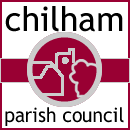 Clerk to the Council, Mr P. Coles, c/o 3 The Square, Chartham, Kent, CT4 7JGTel:, Email: clerk@chilhamparishcouncil.gov.uk, Website: www.chilhamparishcouncil.gov.ukTwitter: @ParishChilhamA meeting of the Parish Council will be held on Thursday 1st February 2024 at 7.00pm in Old Wives Lees Village HallAGENDAItem	2024/014 	Apologies for Absence2024/015 	Declarations of Interests And / Or Lobbying 2024/016	Chairs opening remarks.2024/017	Minutes of the meeting of the Parish Council2024/017.1 	To receive and approve the minutes of the meeting held on Thursday 4th January  2024.2024/017.2	To receive an update on any matters arising not included in the agenda.	2024/018	Questions from Residents 2024/019	Borough Councillors, Policing:  2024/020	Chilham Parish Council Environment Policy2024/021	Events budget planning sheet2024/022	Update on a Bus Shelter for Old Wives2024/023	Working Groups2024/023.1	To receive update2024/023.2	Finance & General Purposes:  2024/023.2.1 	Financial Transactions for Approval-Appendix 1 refers.2024/023.3	Planning2024/023.3.1  Planning Applications2024/023.3.2  	Tree Orders2024/023.3.3 Planning Decisions2024/023.3.4 Planning Appeals           	             Location: Rosecroft, Selling Road, Old Wives Lees, Canterbury, CT4 8B	           The case can be viewed at https://www.gov.uk/appeal-planning-inspectorate2024/023.4	Communications and Information technology2024/023.4.1	To receive a report from the Working Group on Communications2024/023.4.2	To receive an update on the Parish Council website.2024/023.5.1	Events	2024/023.5.1	To receive a report from the Working Group on Events 2024/023.6	Environment & Open Spaces2024/023.6.1	To receive a report from the Working Group2024/023.7	Amenities2024/023.7.1	To receive a report from the Working Group2024/023.8	Physical buildings2024/023.8.1	To receive a report from the Working Group2023/023.9	Chilham Parish Youth Club2023/023.9.1	To receive a report from the Working Group2023/023.10	Chilham Square2023/023.10.1	To receive a report of the Working Group2023/024	Correspondence  List of items received during the period 1st January 2024 – 31st January 2024, (Appendix 2)							2023/025	Matters for Further Discussion2023/026	Date and Time of Next Meeting  To confirm the next meeting of the Parish Council will be held on 7th March 2024 at 7.00 pm in Old Wives Lees Village Hall2023/027	Closed session. 		Items of a confidential nature to be discussed.NOTES: The meeting is open to the press & public.CPC allows a period of time at Full Council Meetings when residents can put questions to the council. At other times, the public are not able to take part in the proceedings except at the discretion of the Chairman who may at a convenient time in the transaction of business adjourn the meeting and suspend standing orders to allow any member of the public to address the meeting and ask questions requiring answers of a factual nature.Mobile phones should be switched to silent during the meeting. 